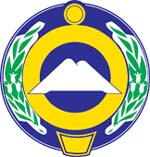 Управление государственного жилищного надзораКарачаево-Черкесской РеспубликиПРИКАЗ10.04.2017 г.                                    г. Черкесск                                                  № 29-п Об утверждении Перечня должностей государственной гражданской службы в Управлении государственного жилищного надзора Карачаево-Черкесской Республики, при назначении на которые граждане и при замещении которых государственные гражданские служащие обязаны представлять сведения о своих доходах, об имуществе и обязательствах имущественного характера, а также сведения о доходах, об имуществе и обязательствах имущественного характера своих супруги (супруга) и несовершеннолетних детей В соответствии со статьей 8 Федерального закона от 25 декабря 2008 г. № 273-ФЗ "О противодействии коррупции" Указом Президента Российской Федерации от 23.06.2014  № 460 «Об утверждении формы справки о доходах, расходах, об имуществе и обязательствах имущественного характера и внесении изменений в некоторые акты Президента Российской Федерации», Указом Президента Карачаево-Черкесской Республики от 14.08.2009 № 142 «Об утверждении перечня должностей государственной гражданской службы Карачаево-Черкесской Республики, при назначении на которые граждане и при замещении которых государственные гражданские служащие Карачаево-Черкесской республики обязаны представлять сведения о своих доходах, об имуществе и обязательствах имущественного характера, а так же сведения о доходах, об имуществе и обязательствах имущественного характера своих супруги (супруга) и несовершеннолетних детей»ПРИКАЗЫВАЮ:1. Утвердить перечень должностей государственной гражданской службы в Управлении государственного жилищного надзора Карачаево-Черкесской Республики, при назначении на которые граждане и при замещении которых государственные гражданские служащие Карачаево-Черкесской Республики обязаны представлять сведения о своих доходах, расходах, об имуществе и обязательствах имущественного характера, а также сведения о доходах, расходах, об имуществе и обязательствах имущественного характера своих супруги (супруга) и несовершеннолетних детей согласно приложению.3. Контроль за исполнением настоящего приказа возложить на заместителя начальника Управления Э.Д. Суюнова.2. Приказ от 14.01.2015 № 2-п признать утратившим силу.Начальник Управления                                                                     Х-М. Я. ТаушунаевПриложение 1к приказу от 10.04.2017 № 29-пПЕРЕЧЕНЬДолжностей государственной гражданской службы в Управлении государственного жилищного надзора Карачаево-Черкесской Республики при назначении на которые граждане и при замещении которых государственные гражданские служащие обязаны представлять сведения о своих доходах, об имуществе и обязательствах имущественного характера, а также сведения о доходах, об имуществе и обязательствах имущественного характера своих супруги (супруга) и несовершеннолетних детей С приказом ознакомлены:Байкулов Радмир Арсенович Дрога Анастасия ЮрьевнаЗбарская Наталья ПетровнаИванив Дмитрий БорисовичИсакова Залина СафаровнаКаракетова Арина ХажмуратовнаКатчиев Исмаил АлхазовичСатучиев Руслан РамазановичУзденова Зарема ХалисовнаЧотчаева Медина Алиевна№п/пДолжностьНачальник УправленияЗаместитель начальника УправленияНачальник финансово-хозяйственного отдела-главный бухгалтерНачальник отдела лицензионного контроляНачальник отдела жилищного надзораКонсультант-юрист финансово-хозяйственного отделаКонсультант финансово-хозяйственного отделаКонсультант отдела лицензионного контроляКонсультант отдела лицензионного контроляКонсультант отдела лицензионного контроляКонсультант отдела лицензионного контроляКонсультант отдела жилищного надзораКонсультант отдела жилищного надзораВедущий специалист-эксперт отдела лицензионного контроляВедущий специалист-эксперт отдела жилищного надзора